UWAGI O UCZNIACH W DZIENNICZKACH: Szczerzy zęby do nauczyciela.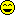  Naraża kolegów na śmierć, rzucając kredą po klasie. Kowalska i Jóźwiak nie chcą podać swego nazwiska. Zjada ściągi po kartkówce. Wyrzucił koledze czapkę przez okno ze słowami: "Jak kocha, to wróci". Zwalnia się z lekcji. Mówi, ze boli ja głowa, a potem widzę ją z przystojnym brodaczem. Z radości, ze nie ma nauczyciela, zwalił tablice. Śmieje się parszywie. W czasie odpowiedzi z historii, co drugi wyraz wtrąca słowo "facet". Rozmawiałam z nią i nie dała mi dojść do słowa. Na melodie hymnu szkolnego ułożył pieśń zagrzewającą uczniów do walki z nauczycielami. Przyszła do szkoły w samym swetrze. Nie wiesza się w szatni. Stwierdził nieprzygotowanie do geografii z powodu śmierci babci, z którą to babcią jechałam dziś rano tramwajem. Śpiewa na lekcji muzyki. Wyrwany do odpowiedzi mówi, ze nie będzie zeznawał bez adwokata. W czasie wyścigu międzyszkolnego umyślnie biegł wolno, by, jak twierdzi, zyskać na czasie.  Schowany za podręcznikiem fizyki wydaje dźwięki przyprawiające mnie o mdłości. Wysłany w celu namoczenia gąbki wrócił z mokrą głową i suchą gąbką. Syn lata z gołym brzuchem po błocie. Uczeń chodzi po ścianie. Uczeń siedzi w ławce i zachowuje się podejrzanie. Przyszedł w butach do szkoły. Uczennica mówi "dzień dobry" do kolegi.POWIEDZIANE PRZEZ NAUCZYCIELI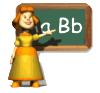  Ponieważ jest trochę zimno, proszę wyciągnąć karteczki- rozgrzejemy się.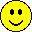  Oszczędzę ci chyba wrażeń związanych z przejściem do następnej klasy. A zeszyt gdzie masz? Na zwolnieniu lekarskim? Przyjacielu nic nie umiesz, ocena +dobry. To, że noszę okulary nie znaczy, ze jestem głucha! I pamiętajcie dzieci, że kto lubi zwierzęta, ten nie powinien nigdy żabkom wyrywać skrzydełek. Wstań i zobacz jak siedzisz! Krzyczcie półgłosem, bo jestem zatrudniony na pół etatu.